Activity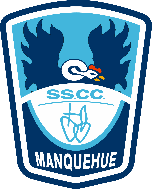 Short story: “The Carter Family: The Grocery Store”Objective: To show comprehension about the story “The Carter Family: The Grocery Store”Circle the family members that appeared in the story: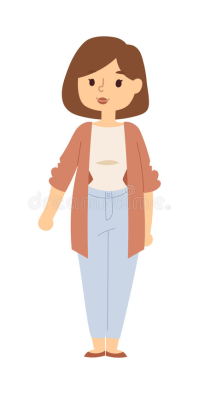 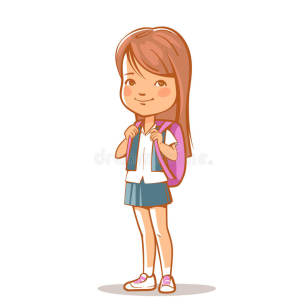 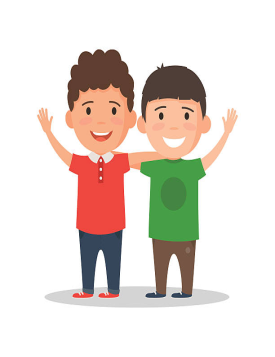 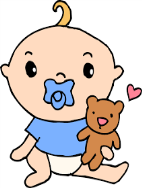 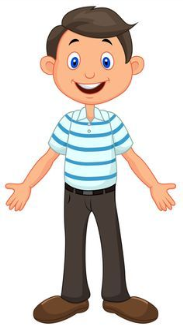 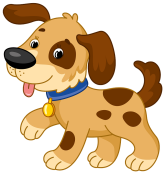 What fruits and vegetables did the family put in the shopping cart? Match with a line.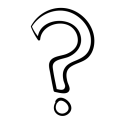 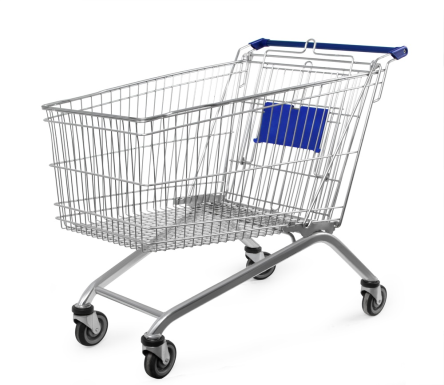 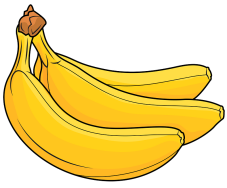 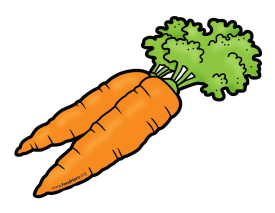 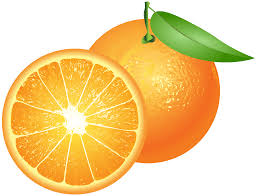 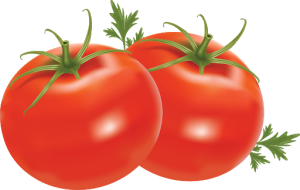 